       Protocol and Liaison ServicePRO/71GA/State Luncheon					                           16 August 2016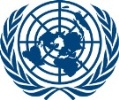 United Nations                   Nations UniesAnnex 3: LUNCHEON PARTICIPATION INFORMATIONState Luncheon  hosted by the Secretary-General Tuesday, 20 September 2016, 1:15pmNorth Delegates’ Lounge, Second Floor, Conference Building(Please type or print only)Delegation of:    Name of the Head of Delegation:    Title of the Head of Delegation (Please check a box):   Head of State Head of Government Vice President Crown Prince/Princess Other title (Please specify):     With interpreter: 	 Yes  (If Yes, must have interpreter’s pass.)	 NoDietary restrictions, if any: Contact at the Mission/Office: 				Office phone: 				Mobile phone: 			E-mail Address:  ** Please return this form to the Protocol and Liaison Service at Room S-0201 or fax # 212-963-1921 or email to unprotocol@un.org  by Wednesday, 31 August 2016, attention: Ms. Maki Wennmann (tel # 917-367-6330)